Класификация на информацията:Ниво 0, TLP-WHITE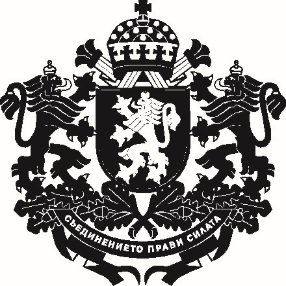 Република БългарияЗаместник-министър на земеделието…………………………………………………………………… г.ДОКЛАДот Георги Събев – заместник-министър на земеделието Относно: Проект на Наредба за условията и реда за подаване на заявления за подпомагане по интервенции за подпомагане на площ и за животниУВАЖАЕМИ ГОСПОДИН МИНИСТЪР,На основание чл. 64, ал. 2 от Закона за подпомагане на земеделските производители и § 33 от преходните и заключителни разпоредби
към Закона за изменение и допълнение на Закона за подпомагане на земеделските производители. внасям за одобрение проект на Наредба за условията и реда за подаване на заявления за подпомагане по интервенции за подпомагане на площ и за животни.Причини, които налагат приемането на актаСъгласно чл. 9, ал. 3 от Регламент (ЕС) 2021/2115 на Европейския парламент и на Съвета от 2 декември 2021 година за установяване на правила за подпомагане за стратегическите планове, които трябва да бъдат изготвени от държавите членки по линия на общата селскостопанска политика (стратегическите планове по ОСП) и финансирани от Европейския фонд за гарантиране на земеделието (ЕФГЗ) и от Европейския земеделски фонд за развитие на селските райони (ЕЗФРСР) ), и за отмяна на регламенти (ЕС) № 1305/2013 и (ЕС) № 1307/2013 (ОВ, L 435 от 6.12.2021 г.) (Регламент (ЕС) 2021/2115) държавите членки трябва да определят правната рамка, уреждаща предоставянето на подпомагане от Съюза на земеделските стопани и другите бенефициенти в съответствие със стратегическите планове по ОСП, одобрени от Комисията и с принципите и изискванията, установени в същия регламент и в Регламент (ЕС) 2021/2116. Предвидено е, че държавите членки са длъжни да изпълняват стратегическите планове по ОСП, одобрени от Комисията. За изпълнение на тези изисквания на регламента на Европейския съюз, трябва да се създаде национално законодателство, което да уреди условията и реда за прилагане на Стратегическия план за развитие на земеделието и селските райони на Република България за програмен период 2023 – 2027 г. В съответствие с правната система на страната, прилагането на Стратегическия план се осигурява чрез Закона за изменение и допълнение на Закона за подпомагане на земеделските производители, обнародван в бр. 102 на Държавен вестник от 23.12.2022 г., както и чрез издаване на нови подзаконови нормативни актове, въз основа на законовите делегации, включени в закона.В чл. 1, параграф 2 на Регламент (ЕС) 2021/2115 е предвидено, че прилагането на Стратегическия план на страната трябва да започне на 1 януари 2023 г. За да може България да получи финансовия ресурс, предвиден за Стратегическия план на страната, и земеделските производители да се възползват от подпомагането по интервенциите, включени в него, трябва да бъде прието национално законодателство за прилагане на всички компоненти на Стратегическия план. За да се предотврати неусвояване на предвидения за България финансов ресурс за 2023 г., е наложително преди стартирането на кампания 2023 г. да е в сила национална нормативна уредба на подаването на заявления по директните плащания. Това ще даде възможност от една страна административните органи да обезпечат работата си, а от друга земеделските стопани да са наясно с начина на кандидатстване за получаване на финансово подпомагане.Наредбата за условията и реда за подаване на заявления за подпомагане по интервенции за подпомагане на площ и за животни е изготвена в изпълнение на предвидената чл. 64, ал. 2 от Закона за подпомагане на земеделските производители делегация министърът на земеделието да урежда с наредба условията и реда за подаване на заявления по чл. 69 от Регламент (ЕС) 2021/2116, както и на § 33 от преходните и заключителни разпоредби към същия закон, където са уредени преходни правила за подаване на заявления за подпомагане за кампании 2023 г. и 2024 г.С наредбата се въвежда изискването на Регламент за изпълнение (ЕС) 2022/1173 на Комисията от 31 май 2022 година за определяне на правила за прилагането на Регламент (ЕС) 2021/2116 на Европейския парламент и на Съвета по отношение на интегрираната система за администриране и контрол в общата селскостопанска политика (OB L 183, 8.7.2022г.) (Регламент за изпълнение (ЕС) 2022/1173) държавите членки да създадат надеждна и съвременна система за управление на заявленията за подпомагане, чрез която да се осигури комуникация по електронен път, в режим на целогодишно функциониране. Правилата на Наредбата за условията и реда за подаване на заявления за подпомагане по интервенции за подпомагане на площ и за животни позволяват да се приложат предимствата на цифровизацията, като се използват електронни средства за цялата комуникация с бенефициентите. Наред с това се стимулира опростяването на процедурите, като се използва информацията, необходима за управлението на интервенциите, от източници на данни, които са на разположение на администрацията.За да се улесни процесът на подаване на заявления, е уредено предоставянето на кандидатите на предварителни данни за заявленията за подпомагане, съдържащи цялата налична информация, която е от значение за подпомагането и която е последно актуализирана. Осигурява се възможност на кандидатите за подпомагане да потвърдят и/или да коригират предварителните данни, включително чрез предоставяне на насочващи предупреждения, с което те получават помощ за правилно подаване на заявленията.Наредбата за условията и реда за подаване на заявления за подпомагане по интервенции за подпомагане на площ и за животни предвижда в заявленията за подпомагане, в рамките на интегрираната система за администриране и контрол, да се включи, доколкото е възможно, цялата информация, която е необходима за правилното и надеждно управление на включените в тях интервенции и за правилното докладване на показателите за крайни продукти и показателите за резултати. В геопространственото заявление се включва необходимата информация за управлението на интервенциите, основаващи се на площта. За правилното управление на интервенциите, основаващи се на броя на животните, всички животни, които кандидатът за подпомагане притежава и които потенциално отговарят на критериите за допустимост за получаване на подпомагане в рамките на дадена интервенция, се отразяват в електронната система. За осигуряване на правилното прилагане на интервенциите е предвидено кандидатите за подпомагане да продължат да носят отговорност за подаденото заявление за подпомагане, като поемат всички свързани с него права и отговорности.В наредбата е отразена новата концепция, че по отношение условията за подпомагане за дадена интервенция, които подадат в обхвата на административните проверки и/или на използването на системата за мониторинг на площта, не е необходимо санкциите да имат възпиращо действие. С оглед на това, за предотвратяването на нередности се дава възможност на бенефициентите за извършване на изменения или за оттегляне на заявленията за подпомагане в рамките на определен срок, необходим за правилното администриране на интервенциите. Уреден е редът за информиране на бенефициентите за случаи на неспазване, отразени в резултатите от системата за мониторинг на площта и отнасящи се до наличие на площи, които не отговарят на критериите за допустимост, или до използване на земята, което не отговаря на критериите за допустимост. Предвидено е информацията за неспазването да се съобщава възможно най-бързо след констатирането, за да може бенефициентът да внесе изменения в заявлението за подпомагане възможно най-скоро. Не се дава такава възможност по отношение на неспазвания, свързани с неподлежащи на мониторинг условия за подпомагане, които са констатирани от източници, различни от системата за мониторинг на площта и административните проверки. Възможността за извършване на изменения или за оттегляне не се допуска, когато бенефициентът е бил информиран за планирана проверка на място или при такава проверка, когато не е била обявена, вече са установени нередности.За осигуряване на правилното прилагане на интервенциите за директни плащания, в Наредбата за условията и реда за подаване на заявления за подпомагане по интервенции за подпомагане на площ и за животни са включени и правила, свързани с изменение на данните, включени в заявленията за подпомагане. Уредени са случаите на прехвърляне на стопанство, заявено за подпомагане, което се отразява в подаденото заявление чрез декларация, подадена от прехвърлителя и приобретателя и одобряване на прехвърлянето от Държавен фонд „Земеделие“. При прехвърлянето, приобретателят на стопанството поема и всички задължения, произтичащи от него, свързани със стопанисване на заявената земя и запазване на заявените животни. Друга регламентирана в наредбата процедура е за изясняване на случаите на застъпване (пресичане на границите) на два или повече блока на земеделски стопанства. И при нея е проведен принципът, че земеделските стопани, за чиито площи е установено застъпване, могат да ги оттеглят или да изменят тяхното заявяване, но се запазва правилото, че за площите, за които са предоставени данни за регистрирани правни основания за ползване, се отказва изплащане на финансово подпомагане и на кандидатите се налагат санкции. В наредбата се запазва досега прилаганата процедура за уведомяване на Държавен фонд „Земеделие“ за наличието на форсмажорни обстоятелства.Във връзка с въвеждането на новата електронна система за подаване на заявления за подпомагане са отчетени обстоятелствата, че голяма част от земеделските стопани нямат готовност да подават заявления по електронен път. Много от тях не разполагат с квалифицирани електронни подписи, а също така нямат нужните знания за идентифициране на данните от заявленията в електронен вид и за тяхната промяна. За решаване на тези проблеми и гарантиране на равни възможности всички земеделски стопани да кандидатстват и получат полагащото им се подпомагане, в § 33 от преходните и заключителни разпоредби към Закона за изменение и допълнение на Закона за подпомагане на земеделските производители са уредени преходни правила за подаване на заявления за подпомагане за кампании 2023 г. и 2024 г. В наредбата тези правила са доразвити и конкретизирани, като са уредени правила за подаване на заявления чрез общинските служби по земеделие или чрез други юридически лица, определени в нормативен акт. ЦелиПредложените текстове на Наредбата за условията и реда за подаване на заявления за подпомагане по интервенции за подпомагане на площ и за животни са насочени към постигане на следните цели:- създаване на необходимото национално законодателство, което урежда прилагането на Стратегическия план за развитие на земеделието и селските райони на Република България за програмен период 2023 – 2027 г. в областта на директните плащания;- въвеждане на изискването на Регламент за изпълнение (ЕС) 2022/1173 за създаване на система за управление на заявленията за подпомагане, чрез комуникация по електронен път;- подаване на заявления чрез предоставянето на кандидатите за подпомагане на предварителни данни за заявленията за подпомагане, съдържащи цялата налична информация, която е от значение за подпомагането;- даване на възможност на бенефициентите за извършване на изменения или за оттегляне на заявленията за подпомагане в рамките на определен срок, необходим за правилното администриране на интервенциите;- създаване на преходни правила за подаване на заявления за подпомагане за кампании 2023 г. и 2024 г.Финансови и други средства, необходими за прилагането на новата уредбаЗа приемането на Наредбата за условията и реда за подаване на заявления за подпомагане по интервенции за подпомагане на площ и за животни не са необходими допълнителни разходи/трансфери/други плащания по бюджета на Министерството на земеделието. Не се предвижда разходването на допълнителни средства от бюджета на Министерството на земеделието и на Държавен фонд „Земеделие“ – Разплащателна агенция, както и допълнителна финансова тежест за кандидатите и бенефициентите на подпомагане.Очаквани резултати от прилагането на актаС прилагане на Наредбата за условията и реда за подаване на заявления за подпомагане по интервенции за подпомагане на площ и за животни се очаква постигането на следните резултати:- успешно и навременно стартиране на прилагането на Стратегическия план за развитие на земеделието и селските райони на Република България за кампания 
2023 г.;- създаване на нормативни и организационни условия земеделските стопани да се възползват от подпомагането по интервенциите, включени в Стратегическия план;- прилагане на предимствата на цифровизацията, като се използват електронни средства за цялата комуникация с бенефициентите;- улесняване на процеса на подаване на заявления чрез предоставянето на кандидатите за подпомагане на предварителни данни;- създаване на възможност бенефициентите да извършват изменения или оттегляне на заявленията за подпомагане, с което ще намалее процентът на наложените санкции;- гарантиране на равни възможности на всички земеделски стопани да кандидатстват и получат полагащото им се подпомагане чрез прилагане на преходни правила за подаване на заявления за подпомагане за кампании 2023 г. и 2024 г.Анализ за съответствие с правото на Европейския съюзНаредбата не е свързана с транспониране в националното законодателство на нормативни актове на институциите на Европейския съюз, поради което не е приложена таблица на съответствие с правото на Европейския съюз.Информация за проведените обществени консултацииСъгласно чл. 26, ал. 3 и 4 от Закона за нормативните актове проектите на наредба и доклад (мотиви) бяха публикувани на интернет страницата на Министерството на земеделието и на Портала за обществени консултации със срок за предложения и становища 30 дни. Получените целесъобразни предложения и бележки от физически и юридически лица са отразени в текста на наредбата.Съгласно чл. 26, ал. 5 от Закона за нормативните актове справката за отразяване на постъпилите предложения и становища от проведената обществена консултация по проекта, заедно с обосновка за неприетите предложения е публикувана на интернет страницата на Министерството на земеделието и на Портала за обществени консултации. Проектът на наредба е съгласуван в съответствие с разпоредбите на Правилата за изготвяне и съгласуване на проекти на актове в системата на Министерството на земеделието. Направените целесъобразни бележки и предложения са отразени.УВАЖАЕМИ ГОСПОДИН МИНИСТЪР,Във връзка с гореизложенотои на основание чл. 64, ал. 2 от Закона за подпомагане на земеделските производители и § 33 от преходните и заключителни разпоредби към Закона за изменение и допълнение на Закона за подпомагане на земеделските производители, предлагам да издадете приложената Наредба за условията и реда за подаване на заявления за подпомагане по интервенции за подпомагане на площ и за животни.ГЕОРГИ СЪБЕВЗаместник-министърДОМИНИСТЪРА НА ЗЕМЕДЕЛИЕТО Г-Н ЯВОР ГЕЧЕВОДОБРИЛ,МИНИСТЪР НА ЗЕМЕДЕЛИЕТО:ЯВОР ГЕЧЕВПриложение: Наредба за условията и реда за подаване на заявления за подпомагане по интервенции за подпомагане на площ и за животни;Справка за отразяване на постъпилите становища;Постъпили становища;Справка за отразяване на постъпилите предложения и становища от проведената обществена консултация;Постъпили предложения и становища от проведената обществена консултация.